Vinaya Pitaka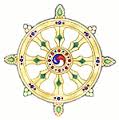 ExplanationSuttavibhangaKhandhakaSummary Sutta PitakaExplanation/ExamplesDigha NikayaMajjhima NikayaSamyutta NikayaAnguttara NikayaKhuddaka Nikaya